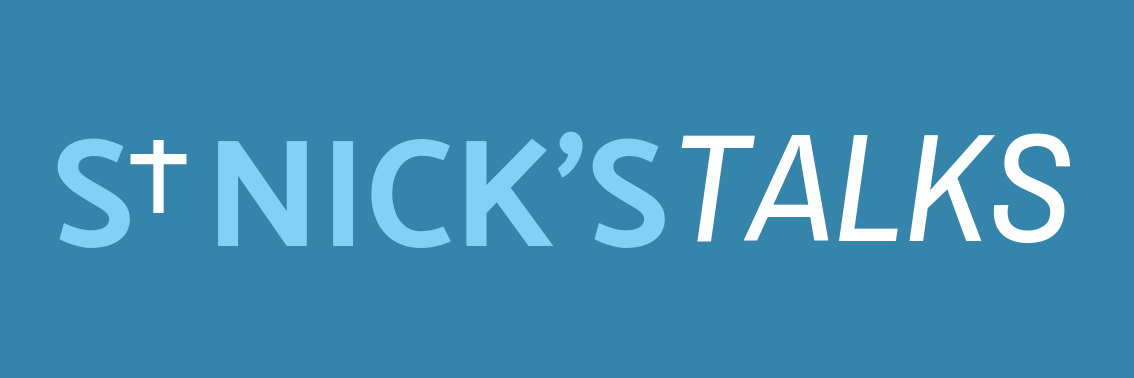 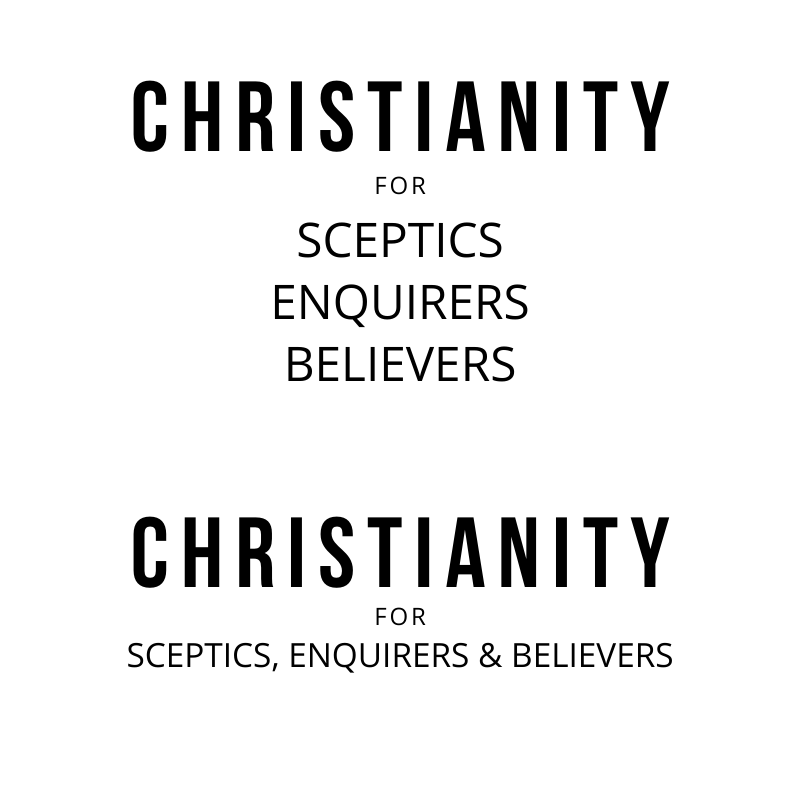 A very warm welcomeAndrew Holt is speaking on Luke 15:1-10Notices1. New?  If you’re here for the first time and would like more information about St Nick’s Talks, including our weekly email, please fill in a contact card or visit: www.stnickstalks.org/new.2. Spotify.  Catch up with our talks on the go. Search ‘St Nick’s Talks’.Talk recordings & info   |    www.stnickstalks.orgReal Jesus (4)  							Luke 15:1-10	  Page 874 What if there are people in heaven worse than you?An unlikely convert God’s heart, our hearts Are you judgy - or joyful?Questions- How does the shepherd’s searching, and the woman’s seeking, encourage you about how God feels towards you?How does the shepherd’s and the woman’s (and the angels’!) joy challenge you about how you feel towards others?